 Pouťový víkend ve Vidoníně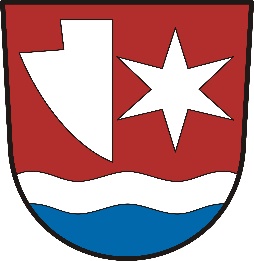                      15. – 17.7. 2021                                                                             Pátek 15.7.2022 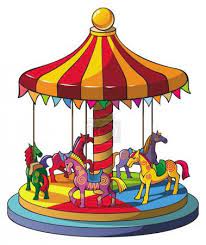   Tradiční pouťová zábava – hraje skupina Scream      začátek 21.00 hod za školkouSobota 16.7.2022   Cimbálová muzika sourozenců Osičkových     Začátek 18.00 hod – občerstvení zajištěno Neděle 17.7.2022    Pouťový průvod z Vidonína v 8.30 hod od zvoničky       Pouťová dvanáctka od 15.00 hod za školkou                        (Při změně počasí KD)          Srdečně zveme všechny spoluobčany